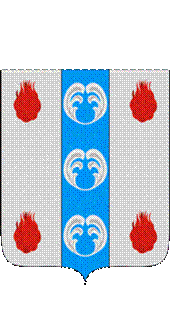 Российская ФедерацияНовгородская областьДУМА ПОДДОРСКОГО МУНИЦИПАЛЬНОГО РАЙОНАР Е Ш Е Н И Еот 10.11.2023 № 232с.ПоддорьеВ соответствии с Федеральным законом от 31 июля 2021года № 248-ФЗ «О государственном контроле (надзоре) и муниципальном контроле в Российской Федерации», Федеральным законом от 6 октября 2003 года № 131-ФЗ «Об общих принципах организации местного самоуправления в Российской Федерации», Жилищным кодексом Российской Федерации, методическими рекомендациями по разработке индикаторов риска государственного контроля (надзора) и муниципального контроля Министерства экономического развития Российской Федерации, Уставом Поддорского муниципального района.Дума Поддорского муниципального района РЕШИЛА:1. Внести изменения в перечень индикаторов риска нарушения обязательных требований в сфере муниципального контроля за исполнением единой теплоснабжающей организацией обязательств по строительству, реконструкции и (или) модернизации объектов теплоснабжения на территории Поддорского муниципального района, утвержденный решением Думы Поддорского муниципального района от 15.12.2021 № 100 «Об утверждении перечня индикативных и ключевых показателей, индикаторов риска муниципального контроля за исполнением единой теплоснабжающей организацией обязательств по строительству, реконструкции и (или) модернизации объектов теплоснабжения на территории Поддорского муниципального района» изложив в прилагаемой редакции.2.Опубликовать решение в муниципальной газете «Вестник Поддорского муниципального района» и разместить на официальном сайте Администрации Поддорского муниципального района в информационно-телекоммуникационной сети «Интернет» (https://admpoddore.gosuslugi.ru).Главамуниципального района                                                           Е.В.ПанинаПредседатель ДумыПоддорского муниципального района                                 Т.Н.Крутова                                                                                           УТВЕРЖДЕН                                                                              решением Думы Поддорского                                                                                   муниципального района                                                                                      от 10.11.2023 № 232ПЕРЕЧЕНЬ индикаторов риска нарушения обязательных требований в сфере муниципального контроля за исполнением единой теплоснабжающей организацией обязательств по строительству, реконструкции и (или) модернизации объектов теплоснабжения на территории Поддорского муниципального района	Наличие двух и более аварий, произошедших на одних и тех же объектах теплоснабжения в течение трех месяцев подряд по данным Единой дежурно-диспетчерской службы (ЕДДС).	___________________О внесении изменений в перечень индикаторов риска нарушения обязательных требований в сфере муниципального контроля за исполнением единой теплоснабжающей организацией обязательств по строительству, реконструкции и (или) модернизации объектов теплоснабжения на территории Поддорского муниципального района